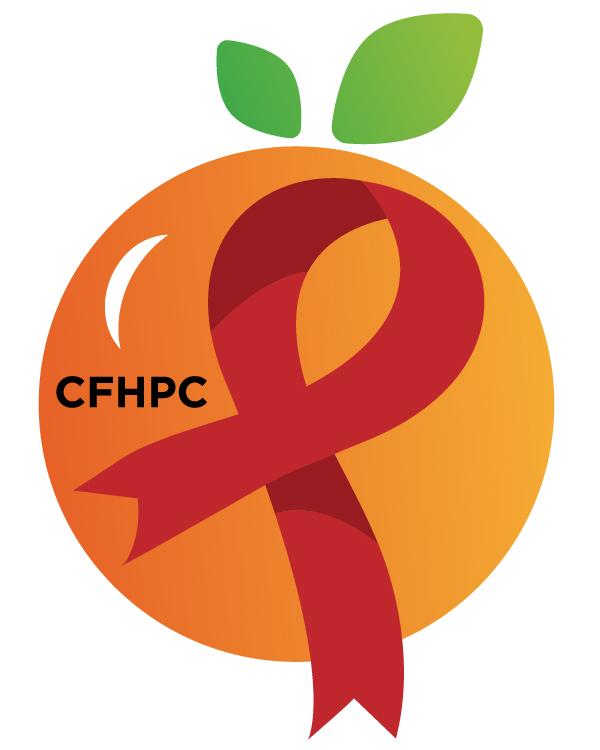 PR & Marketing Committee AgendaPlease silence all cell phones and keep usage to a minimum Only the PLWH/A Representatives need to disclose their HIV status.all meetings are audio recordedMarch 10, 2020Heart of Florida United WayMission: To improve the quality of life of individuals with HIV disease by responding to their existing and emerging needs, and to provide educational and behavioral strategies to reduce and prevent the spread of HIV disease.Please join my meeting from your computer, tablet or smartphone. 
Go To Meeting: https://global.gotomeeting.com/join/218791973  
Teleconference Line: United States: +1 (571) 317-3112 Access Code: 218-791-973 Planning Council SupportDavid Bent	407-835-0906 David.Bent@hfuw.org Melanie Cross	407 429-2216 Melanie.Cross@hfuw.orgAndres Acosta	407 429-2119 Andres.Acosta@hfuw.orgCFHPC Website: www.CentralFloridaHIVPC.com 
Orange County Website: www.ocfl.net/ryanwhite Facebook: www.facebook.com/CentralFloridaHIVPlanningCouncil 10:30 AMCall to OrderWelcome, Housekeeping & IntroductionsMoment of SilenceGabriella Rodriguez10:30 AMVision StatementMission StatementConflict of InterestCore ValuesRoy Harry10:30 AMApproval of AgendaApproval of February 11th Minutes Gabriella Rodriguez10:30 AMRoberts Rules OverviewOpen the Floor for Public CommentMini TrainingSocial Capital PCS10:45 AMUnfinished BusinessMarketing PlanRecruitment P&P  Website UpdateSocial Media FacebookInstagramRed Ribbon Times Newsletter Infographic DiscussionMembership Recruitment PresentationNational HIV Testing DayPurposeUpdate                                       PCSAll Members12:00 PMNew BusinessSet April’s AgendaPurposeDiscussionAll MembersAnnouncementsNext Month’s Meeting: April 14, 2020at HFUW12:30 PMAdjournment